REQUERIMENTO DE DIÁRIA N° 027/2023Colinas do Tocantins/TO, 14 de março de 2023.Requeiro à CÂMARA MUNICIPAL DE COLINAS DO TOCANTINS/TO, concessão de diária (s) para viagem abaixo descrita, e declaro que é de interesse público e de suma importância para este órgão.INFORMAÇÃO DO SERVIDOR (a):INFORMAÇÕES DA VIAGEMOBJETIVO DA VIAGEM: Visita a UVET (União dos Vereadores do Estado) do dia quatorze de março de dois mil e vinte e três (14/03/2023), ao dia dezesseis de março de dois mil e vinte três (16/03/2023), para tratar de assuntos de interesse deste Legislativo e da cidade de Colinas do Tocantins - TO.	                                                                  Autorização da PresidênciaRELATÓRIO DE VIAGEMColinas do Tocantins/TO, 14 de março de 2023.OBSERVAÇÃO: anexar os originais dos bilhetes de passagem e dos talões de embarque; anexar cópia de Certificado ou Atestao de participação de evento (se o afastamento foi para esse objetivo); caso o servidor(a) não tenha realizado a viagem, tenha recebido as diárias e/ou passagens, deverá indicar no campo “objetivo da viagem” a coluna “não foi atingido”; nos casos de retorno antecipado, saída após a data da viagem e não realização da viagem, apresentar justificativas e anexar o comprovante de devolução das diárias (guia de recolhimento), juntamente com comprovante de pagamento; esse relatório de viagem deverá ser entregue, juntamente com todos os documentos anexados, até 05 dias úteis após retorno na Secretaria Administrativa ou Controle Interno deste Órgão; não haverá concessão de diárias e/ou passagens caso o servidor esteja com relatório pendente; é de responsabilidade do proposto devolver as diárias recebidas a mais no prazo legal, sob as penas da Lei.PORTARIA DE DIÁRIA 027/2023.                                 14 de março de 2023.“CONCEDER DIÁRIA (S) AO SERVIDOR (A) E DÁ OUTRAS PROVIDÊNCIAS”O PRESIDENTE DA CÂMARA MUNICIPAL DE COLINAS DO TOCANTINS/TO, no uso das atribuições legais que lhe conferem a RESOLUÇÃO Nº 005/2019, de 22 DE fevereiro de 2019, tendo em vista que torna necessário regularizar os procedimentos contábeis para legitimar o pagamento de “DIÁRIAS” a serviço desta Casa de Leis:RESOLVE:	Art. 1º - Fica autorizado o deslocamento de:Concessão de (002) duas diárias para á Vossa Senhoria o Sr. Genival de Sousa Dourado Vereador da Câmara Municipal, a fim de realizar viagem à cidade de Palmas – TO, no intuito de visitação a UVET (União dos Vereadores do Estado) do dia quatorze de março de dois mil e vinte três (14/03/2023) ao dia dezesseis de março de dois mil e vinte três (16/03/2023), para tratar de assuntos de interesse deste Legislativo e da cidade de Colinas do Tocantins - TO.	Art. 2º - A importância a ser paga destina-se a cobrir despesas de hospedagem e alimentação a serviço da viagem autorizada, devendo cumprir o art.5º da resolução 05/2019.	Art. 3º - Esta Portaria entra em vigor na data de sua publicação, revogadas as disposições em contrário.GABINETE DA PRESIDÊNCIA DA CÂMARA MUNICIPAL DE COLINAS DO TOCANTINS/TO, 14 DE MARÇO DE 2023.________________________________________Genival de Sousa DouradoVEREADOR DA CÂMARA DE COLINAS-TO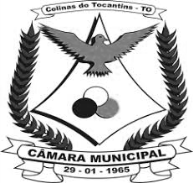 RECIBOR$ 1.000,00Recebi da Câmara Municipal de Colinas do Tocantins, a importância supra de R$ R$ 1.000,00 (Um mil reais), para custeio de viagem para Palmas - TO, conforme Portaria Nº 027/2023, de 14/03/2023.	Por ser expressão de verdade, firmo o presente em 02 (duas) vias.	Colinas do Tocantins,  ______ de ______________ de  2023.________________________________________Genival de Sousa DouradoVEREADOR DA CÂMARA DE COLINAS-TOCPF: 623.934.131-20NOMECARGOGENIVAL DE SOUSA DOURADOVEREADOR DA CÂMARA MUNICIPALCPF: 905.801.171-20VEREADOR DA CÂMARA MUNICIPALBancoAgencia nºConta Corrente nºVariaçãoCAIXA E. FEDERAL111614668-0013OrigemDestinoDestinoQuant. de Diária (s)COLINAS DO TOCANTINS/TOPALMAS - TOPALMAS - TO002VALOR: R$ 1.000,00 (Um mil reais)VALOR: R$ 1.000,00 (Um mil reais)VALOR: R$ 1.000,00 (Um mil reais)VALOR: R$ 1.000,00 (Um mil reais)Data da Partida:Data da Partida:Data da Chegada:Data da Chegada:14/03/202314/03/202316/03/202316/03/2023DECISÃODECISÃODECISÃODECISÃOXAutorizoNão AutorizoGenival de Sousa DouradoVereador da Câmara Municipal de Colinas - TOREQUERENTEVer. Leandro Coutinho NoletoPRESIDENTE DA CÂMARA MUNICIPAL DE COLINAS – TOIDENTIFICAÇÃO DO SERVIDOR, COLABORADOR EVENTUAL OU SERVIDOR EXTERNO.IDENTIFICAÇÃO DO SERVIDOR, COLABORADOR EVENTUAL OU SERVIDOR EXTERNO.IDENTIFICAÇÃO DO SERVIDOR, COLABORADOR EVENTUAL OU SERVIDOR EXTERNO.NOME: Genival de Sousa DouradoCARGO: Vereador da Câmara MunicipalMatricula Nº: 85ÓRGÃO DE EXERCÍCIO: Câmara Municipal de Colinas do Tocantins/TOÓRGÃO DE EXERCÍCIO: Câmara Municipal de Colinas do Tocantins/TODESCRIÇÃO DO AFASTAMENTODESCRIÇÃO DO AFASTAMENTODESCRIÇÃO DO AFASTAMENTOTRAJETO/DESTINO: Colinas do Tocantins/TO – Palmas/TO.TRAJETO/DESTINO: Colinas do Tocantins/TO – Palmas/TO.TRAJETO/DESTINO: Colinas do Tocantins/TO – Palmas/TO.Saída: 14/03/2023Chegada: 16/03/2023Nº de Diárias: 027DESCRIÇÃO SUCINTA DA VIAGEMDESCRIÇÃO SUCINTA DA VIAGEMDESCRIÇÃO SUCINTA DA VIAGEMDATAATIVIDADES E OBJETIVOSATIVIDADES E OBJETIVOS14/03/2023 a 16/03/2023Visita a UVET (União dos Vereadores do Estado) do dia quatorze de março de dois mil e vinte e três (14/03/2023), ao dia dezesseis de março de dois mil e vinte três (16/03/2023), para tratar de assuntos de interesse deste Legislativo e da cidade de Colinas do Tocantins - TO.Visita a UVET (União dos Vereadores do Estado) do dia quatorze de março de dois mil e vinte e três (14/03/2023), ao dia dezesseis de março de dois mil e vinte três (16/03/2023), para tratar de assuntos de interesse deste Legislativo e da cidade de Colinas do Tocantins - TO.RESULTADO VIAGEMRESULTADO VIAGEM(   ) Não foi atingido   (    ) Atingido parcialmente   ( X ) Atingido totalmenteJustificativas (nos casos de retorno antecipado, saída após a data da viagem e não realização da viagem)Justificativas (nos casos de retorno antecipado, saída após a data da viagem e não realização da viagem)Justificativas (nos casos de retorno antecipado, saída após a data da viagem e não realização da viagem)ASSINATURA DO SERVIDOR (A)/ VEREADOR (A)